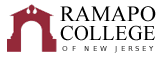 English and Literary Studies—Teacher Education CertificationRecommended Four-Year Plan (Fall 2021)
The recommended four-year plan is designed to provide a blueprint for students to complete their degrees within four years. Students must meet with their Major Advisor to develop a more individualized plan to complete their degree. This plan assumes that no developmental courses are required. If developmental courses are needed, students may have additional requirements to fulfill which are not listed in the plan and may extend degree completion. NOTE: This recommended Four-Year Plan is applicable to students admitted into the major during the 2021-2022 academic year.
Total Credits Required: 128 creditsGPA: 2.0At least three (3) courses in the major must be at the 300-level.*If Needed; as few as zero or as many as three courses may be needed to fulfill the Language requirement. Gen Ed Global Awareness may be met by Intermediate Level Language requirement**These courses are major requirements that will double count for the GenEd, BUT only two courses in the major are allowed to double count. If you have already double counted two courses in the major for the GenEd category, you will NEED to select another course for the GenEd.WI- Writing intensive courses needed prior to graduationSalameno School of Humanities and Global StudiesFirst YearFirst YearFirst YearFirst YearFirst YearFirst YearFall SemesterHRS✓Spring SemesterHRS✓Gen Ed: INTD 101-First Year Seminar4Major: LITR 201-Readings in Poetry4Gen Ed: CRWT 102-Critical Reading & Writing II4Gen Ed: AIID 201-Studies in Arts and Humanities4School Core: Language*4TE: EDUC 211 Student Literacy Corps 4Gen Ed: Global AwarenessMajor: LITR 203-Methods of Literary Study WI**4Gen Ed/TE: SOSC 110 Social Science Inquiry 4Career Pathways: PATH HG1 – Career Pathways Module 1Degree
Rqmt.Total:16Total:16Summer SemesterHRS✓TE: PSYC 101-Introduction to Psychology4Total:4Second YearSecond YearSecond YearSecond YearSecond YearSecond YearFall SemesterHRS✓Spring SemesterHRS✓Gen Ed/Major: Historical PerspectivesLITR 101-Story of Literature** recommended to fulfill a LITR elective4Gen Ed/Major: Culture and CreativityLITR 244-Shakespeare’s Plays**4Major: Diverse Perspectives4Major: Global Perspectives4Gen Ed/TE: Values/EthicsEDUC 221-Social Context of Education4TE: PSYC 215-Learning, Cognition, & Teaching4Major: LITR 240-Survey of British Literature WI4TE: EDUC 222-Teaching: Principles & Practices 4Career Pathways: PATH HG2 – Career Pathways Module 2Degree
Rqmt.Career Pathways: PATH HG3 – Career Pathways Module 3Degree
Rqmt.Total:16Total:16Third YearThird YearThird YearThird YearThird YearThird YearFall SemesterHRS✓Spring SemesterHRS✓Major: American Literature Course4Major: British Literature Course4TE: EDUC 241:  Instructional Technology4Major: American Literature Survey Course4Gen Ed/TE: Quantitative Reasoning (Consult TE list)4TE: EDUC 360:  Introduction to Special Education & EDUC 301: Topics in Special Ed. (co-req.)  4Gen Ed/TE: Scientific Reasoning / Physiology and Hygiene (Consult TE List)4Major/TE: Critical Approaches Course / Structure and Criticism Course4Total:16Total:16Fourth YearFourth YearFourth YearFourth YearFourth YearFourth YearFall SemesterHRS✓Spring SemesterHRS✓TE: EDUC 350-Reading and Writing in the Content Areas 4EDUC 495-Clinical Practice Capstone12TE: EDUC 315-MTH Content Areas: HUM/BUS 4Major: LITR 414-Seminar WI4Major: Literature Elective4Total:16Total:12